Додаток до листа Комунальноїустанови «Центр професійного                                   розвитку педагогічних працівників»Славутської міської ради13.11.2023 № 01-25/451ЧЕК-ЛИСТ «Інформаційно-методичні  матеріали до Дня гідності і свободи»Упорядник  консультант Комунальної установи «Центр професійного розвитку педагогічних працівників» Славутської міської ради Жанна ПЕРУЦЬКА                            Презентації, буклети, артбук✔ Презентація до Дня Гідності та Свободи (завантажити)✔ Презентація «День Гідності та Свободи» (завантажити)✔ Презентація за темою: «21 листопода - День гідності і свободи в Україні» (завантажити)✔ Мультимедійна презентація до Дня Гідності і Свободи (завантажити)✔ Презентація до Дня Гідності і Свободи «Афоризми про гідність людини» (завантажити)✔ Буклет до Дня Гідності та Свободи (завантажити)Готовий роздатковий матеріал для учнів шкіл та позашкілля✔ Буклет до Дня Гідності та Свободи України (завантажити)✔ Артбук до Дня гідності і свободи (завантажити)✔QR-code до Дня Гідності та Свободи (завантажити)Розроблені QR-code до Дня Гідності та Свободи, які можна використати на уроках історії, виховних, класних годинах або на спеціальному інформаційному стенді в кабінеті історії, який присвячений видатним датам в історії•  Топ-5 пісень Революції Гідності•  Топ-5 національних символів України•  Пять арт-символів Революції Гідності, яких більше немає•  Яскраві особистості революціїВебквести, тести, ребуси, лист-анкета, патріотична гра✔ Вебквест До Дня Гідності та Свободи (завантажити)✔ Тест: Що ти знаєш про гідність і свободу? (завантажити)✔ Лист-анкета до Дня гідності і свободи (завантажити)✔ Ребуси до Дня Гідності і Свободи України (завантажити)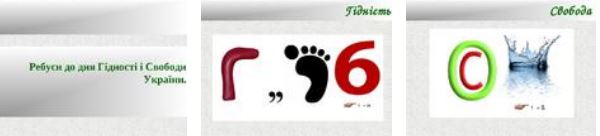 ✔ Патріотична гра «Люби свою державу» для 8 і 9 кл. до Дня гідності та свободи України (завантажити) Розтяжки, фотозона, плакати, хмаринки слів✔ День Гі́дності та Свободи. Плакати (завантажити)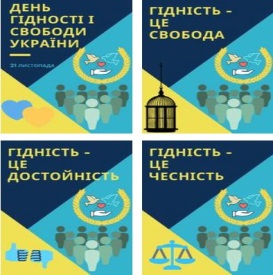 ✔ Розтяжка «З Днем Гідності і Свободи!» (завантажити)✔ Розтяжка до дня Гідності і Свободи України (завантажити)✔Варіант напису – розтяжки «ДЕНЬ ГІДНОСТІ ТА СВОБОДИ» (завантажити)✔ Хмаринки слів до Дня Гідності і Свободи (завантажити)✔ Постер «Що для мене гідність та свобода» (завантажити)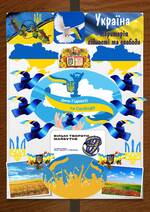 День Гідності і Свободи: тематичні матеріали для 1-4 класів від EDUC✔ Асоціативний кущ «Гідність»✔ Асоціативний кущ «Україна»✔ Гра «Гідно-негідно!» з Лего✔ Гра «Так чи ні?» на тему «Ми — українці» з кубиками Lego✔ Дидактичний матеріал «Я — українка!»/»Я — українець!»✔ Дидактичний матеріал «Моя Україна»✔ Зашифровані прислів’я про Україну✔ Деформовані прислів’я про гідність✔ Читанка-розмальовка «З Україною в серці»